VILLAGE OF CAIRO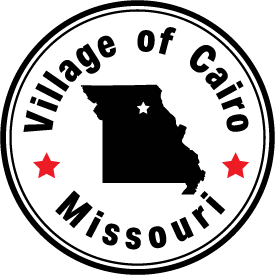 P O BOX 14CAIRO, MO 65239AGENDADecember 21, 2020GuestsCall to OrderRoll CallApproval of MinutesUnfinished BusinessAnnexationMTRCG – SurveysMO One CallPhone Down/Buckle Up signSmoke Testing Result LettersSecond Reading of Ordinance – Municipal Court to Circuit CourtOtherNew BusinessOtherIV.	Adjourn